      «28» декабрь 2022 й.                      № 134                        «28» декабря 2022 г. О внесении изменений в Положение о комиссии по соблюдению требований к служебному поведению муниципальных служащих Администрации сельского поселения Староматинский сельсовет муниципального района Бакалинский район Республики Башкортостан и урегулированию конфликта интересовВ соответствии с ч.1 ст.12,5 Федерального закона от 25.12.2008 № 273-ФЗ « О противодействии коррупции»,  ч 4. ст. 14.1 Федерального закона от 02.03.2007 № 25-ФЗ « О муниципальной  службе  в Российской Федерации» , ст. 7.1 Закона Республики Башкортостан от 22.02.2022 года № 532-з «О внесении изменения в Закон Республики Башкортостан «О муниципальной службе в Республике Башкортостан», Совет сельского поселения Староматинский сельсовет муниципального района Бакалинский район Республики Башкортостан решил:1. Внести в Положение о комиссии по соблюдению требований к служебному поведению муниципальных служащих Администрации сельского поселения Староматинский сельсовет муниципального района Бакалинский район Республики Башкортостан и урегулированию конфликта интересов, утверждённое решением Совета сельского поселения Староматинский сельсовет муниципального района Бакалинский район Республики Башкортостан от 15 сентября 2010 года №801.1. Пункт 6 изложить в следующей редакции:         В состав комиссии входят: а) председатель комиссии - заместитель руководителя органа местного самоуправления; б) заместитель председателя комиссии, назначаемый руководителем органа местного самоуправления из числа членов комиссии, замещающих должности муниципальной службы в органе местного самоуправления; в) секретарь комиссии - руководитель подразделения кадровой службы органа местного самоуправления по профилактике коррупционных и иных правонарушений либо должностное лицо кадровой службы органа местного самоуправления, ответственное за работу по профилактике коррупционных и иных правонарушений; г) члены комиссии - муниципальные служащие подразделения по вопросам муниципальной службы и кадров, юридического (правового) подразделения, других подразделений органа местного самоуправления, определяемые его руководителем;д) В состав комиссии также могут быть включены представители научных организаций и образовательных организаций среднего профессионального образования, высшего образования, дополнительного профессионального образования, деятельность которых связана с муниципальной службой.1.2. Пункт 14 п.п. «б» абзац 3 изложить в следующей редакции:Основаниями для проведения заседания комиссии являются: а) представление руководителем органа местного самоуправления в соответствии с подпунктом "г" пункта 21 Положения о проверке достоверности и полноты сведений, представляемых гражданами, претендующими на замещение должностей муниципальной службы, муниципальными служащими, и соблюдения муниципальными служащими требований к служебному поведению, утвержденного приложением 2 к Закону Республики Башкортостан "О муниципальной службе в Республике Башкортостан" (далее - Положение о проверке достоверности и полноты сведений), материалов проверки, свидетельствующих: о представлении муниципальным служащим недостоверных или неполных сведений, предусмотренных подпунктом "а" пункта 1 Положения о проверке достоверности и полноты сведений; о несоблюдении муниципальным служащим требований к служебному поведению и (или) требований об урегулировании конфликта интересов; б) поступившее в кадровую службу органа местного самоуправления либо должностному лицу органа местного самоуправления, ответственному за работу по профилактике коррупционных и иных правонарушений, в порядке, установленном нормативным правовым актом органа местного самоуправления: обращение гражданина, замещавшего в органе местного самоуправления должность муниципальной службы, включенную в перечень должностей, утвержденный нормативным правовым актом Российской Федерации, о даче согласия на замещение должности в коммерческой или некоммерческой организации либо на выполнение работы на условиях гражданско-правового договора в коммерческой или некоммерческой организации, если отдельные функции по муниципальному управлению этой организацией входили в его должностные (служебные) обязанности, до истечения двух лет со дня увольнения с муниципальной службы; заявление муниципального служащего о невозможности по объективным причинам представить сведения о доходах, об имуществе и обязательствах имущественного характера своих супруги (супруга) и несовершеннолетних детей;заявление муниципального служащего о невозможности выполнить требования Федерального закона от 7 мая 2013 года № 79-ФЗ « О запрете отдельным категориям лиц открывать и иметь счета(вклады), хранить наличные денежные средства и ценности в иностранных банках, расположенных за пределами территории Российской Федерации , владеть и (или) пользоваться иностранными финансовыми инструментами» в связи с арестом, запретом распоряжением, наложенными компетентными органами иностранного государства в соответствии с законодательством данного иностранного государства, на территории которого находятся счета(вклады), осуществляется хранение наличных денежных средств и ценностей в иностранном банке и (или) имеются иностранные финансовые инструменты, или в связи с иными обстоятельствами, не зависящих от его воли или воли его супруги(супруга) и несовершеннолетних детей;уведомление муниципального служащего о возникновении личной заинтересованности при исполнении должностных обязанностей, которая приводит или может привести к конфликту интересов; в) представление руководителя органа местного самоуправления или любого члена комиссии, касающееся обеспечения соблюдения муниципальным служащим требований к служебному поведению и (или) требований об урегулировании конфликта интересов либо осуществления в органе местного самоуправления мер по предупреждению коррупции;г)представление руководителем органа местного самоуправления материалов проверки, свидетельствующих о представлении муниципальным служащим недостоверных  или не полных сведений, предусмотренных частью 1 статьи 3 Федерального закона от 3 декабря 2012 года № 230-ФЗ «О контроле за соответствием расходов лиц, замещающих государственные должности , и иных лиц их доходам»;д) поступившее в соответствии с частью 4 статьи 12 Федерального закона "О противодействии коррупции" и статьей 64.1 Трудового кодекса Российской Федерации в орган местного самоуправления уведомление коммерческой или некоммерческой организации о заключении с гражданином, замещавшим должность муниципальной службы в органе местного самоуправления, трудового или гражданско-правового договора на выполнение работ (оказание услуг), если отдельные функции муниципального управления данной организацией входили в его должностные (служебные) обязанности, исполняемые во время замещения должности в органе местного самоуправления, при условии, что указанному гражданину комиссией ранее было отказано во вступлении в трудовые и гражданско-правовые отношения с данной организацией или что вопрос о даче согласия такому гражданину на замещение им должности в коммерческой или некоммерческой организации либо на выполнение им работы на условиях гражданско-правового договора в коммерческой или некоммерческой организации комиссией не рассматривался.2. Настоящее решение опубликовать (разместить) в сети общего доступа «Интернет» на сайте сельского поселения Староматинский сельсовет муниципального района Бакалинский район Республики Башкортостан https://stmaty.ru/ и обнародовать на информационном стенде администрации сельского поселения Староматинский сельсовет муниципального района Бакалинскийй район Республики Башкортостан.3. Контроль за исполнением настоящего решения возложить на постоянную комиссию Совета сельского поселения Староматинский сельсовет муниципального района Бакалинский район Республики Башкортостан по бюджету, налогам и вопросам муниципальной собственности.Глава сельского поселенияСтароматинский сельсоветмуниципального районаБакалинский районРеспублики Башкортостан                                                              Т.В.Кудряшова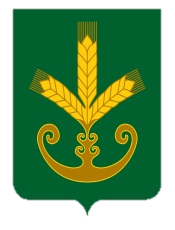 Башкортостан РеспубликаҺыБакалы районы муниципаль районыныңИςке Маты ауыл советыауыл биләмәһе Советы Республика Башкортостан    Совет сельского поселенияСтароматинский сельсоветмуниципального районаБакалинский район                   ҠАРАР                                      РЕШЕНИЕ      